Что нужно знать родителям дошкольника, занимаясь с ребенком домаДомашние занятия с ребенком очень полезны и необходимы будущему первокласснику. Они положительно влияют на развитие ребенка и помогают в сближении всех членов семьи, установлении доверительных отношений. Но такие занятия не должны быть для ребенка принудительными, его необходимо в первую очередь заинтересовать, а для этого лучше всего предлагать интересные задания, а для занятий выбрать наиболее подходящий момент.Не надо отрывать ребенка от игр и усаживать его за стол. Постарайтесь увлечь его, чтобы он сам принял Ваше предложение позаниматься. Кроме этого, занимаясь с ребенком дома, родители должны знать, что дети-дошколята  не отличаются усидчивостью и не могут долгое время выполнять одно и то же задание. Занятие дома не должно продолжаться более пятнадцати минут. После этого следует сделать перерыв, чтобы ребенок отвлекся.Очень важна смена деятельности. Например, сначала Вы в течение десяти-пятнадцати минут выполняли логические упражнения, потом после перерыва можно заняться письмом, далее поиграть в подвижные игры, после чего почитать и т. п.Если Ваш ребенок посмотрел мультфильм, попросите рассказать о его содержании – это станет хорошей тренировкой речи. При этом задавайте вопросы, чтобы ребенок видел, что это Вам действительно интересно.Обращайте внимание на то, правильно ли ребенок при рассказывании произносит слова и звуки, если есть какие-то ошибки, то деликатно говорите о них ребенку и исправляйте. Разучивайте с ребенком скороговорки и стишки, пословицы.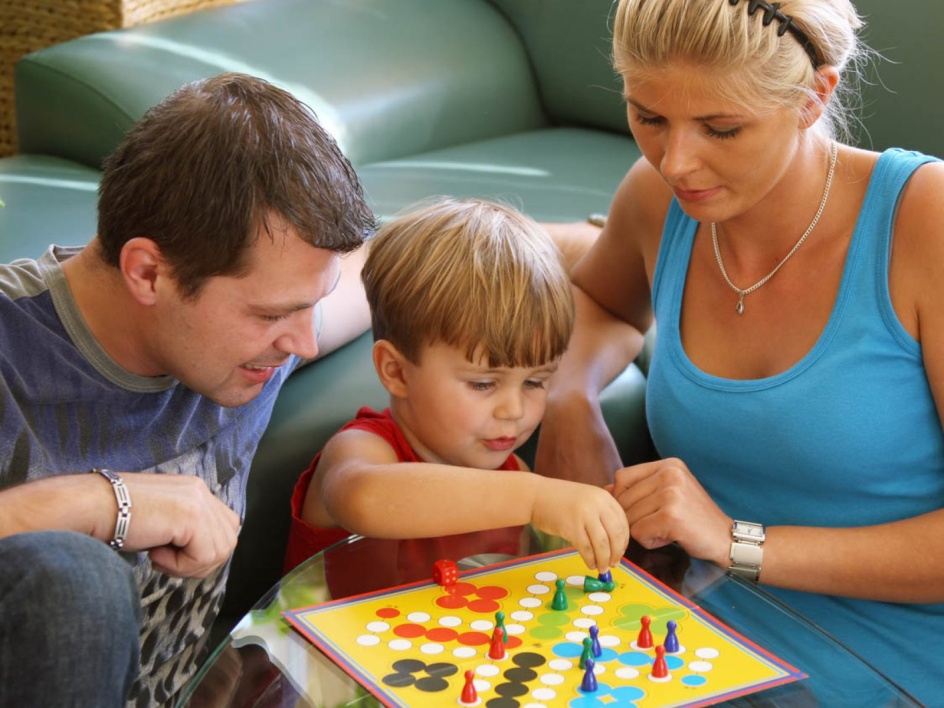 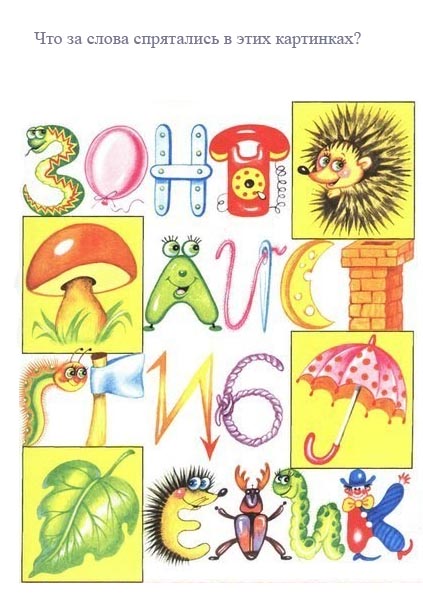 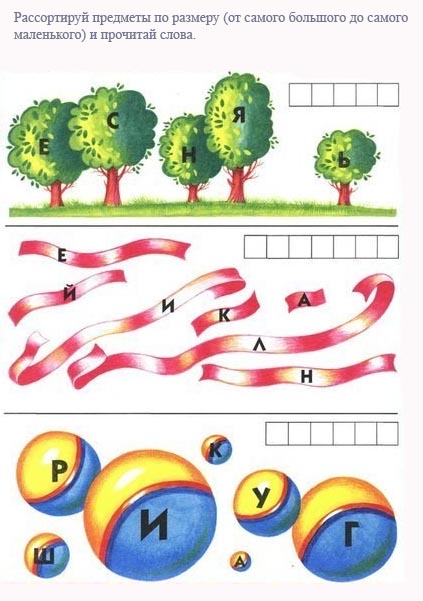 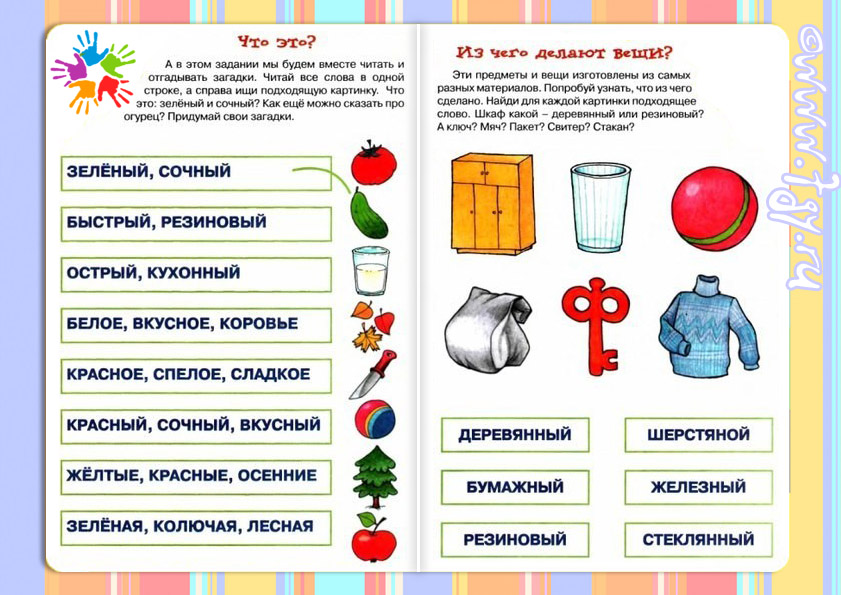 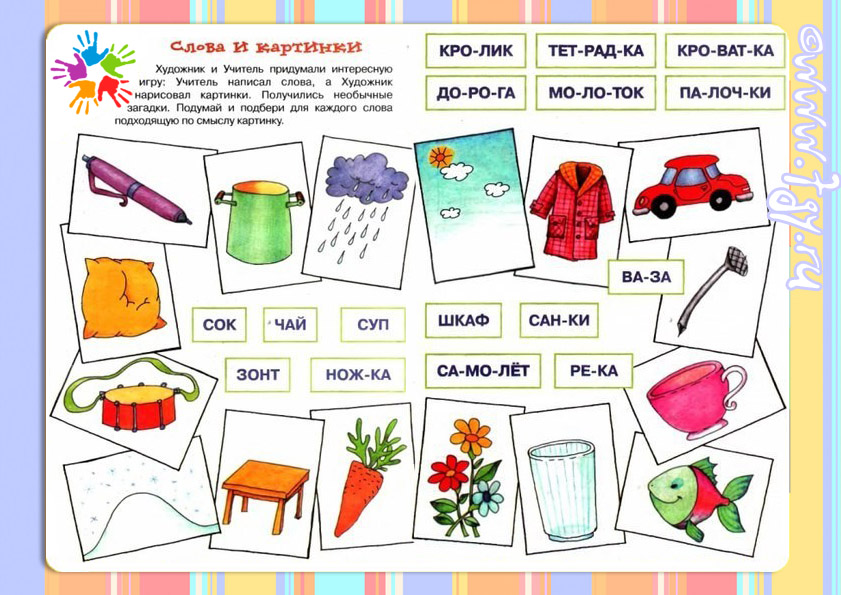 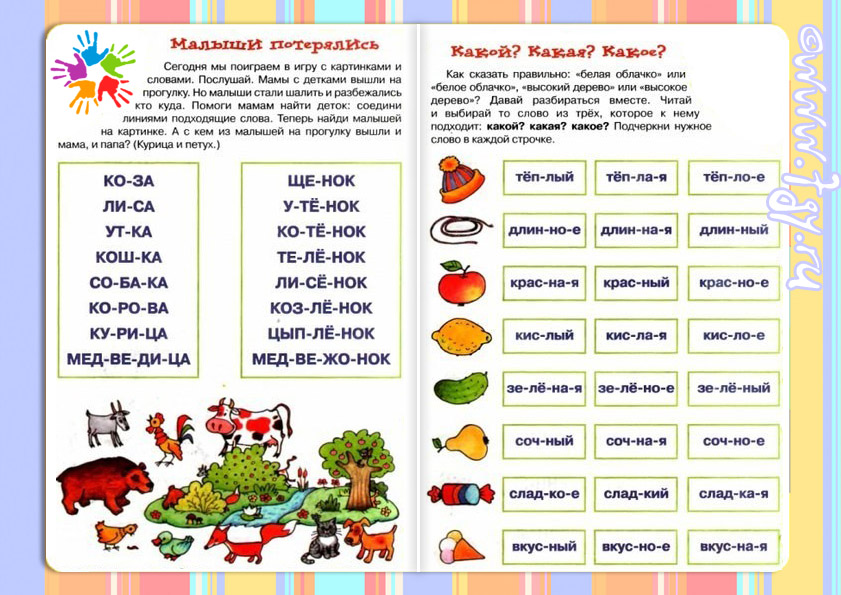 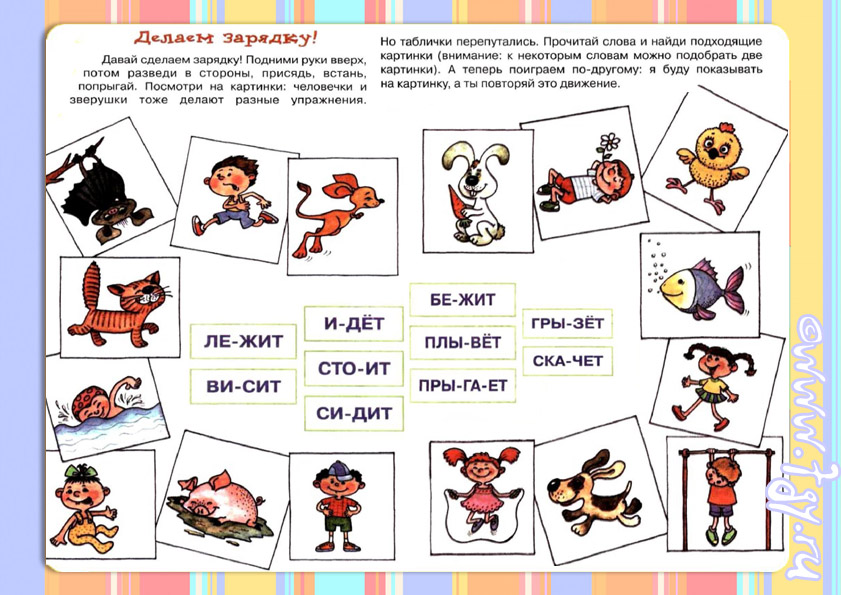 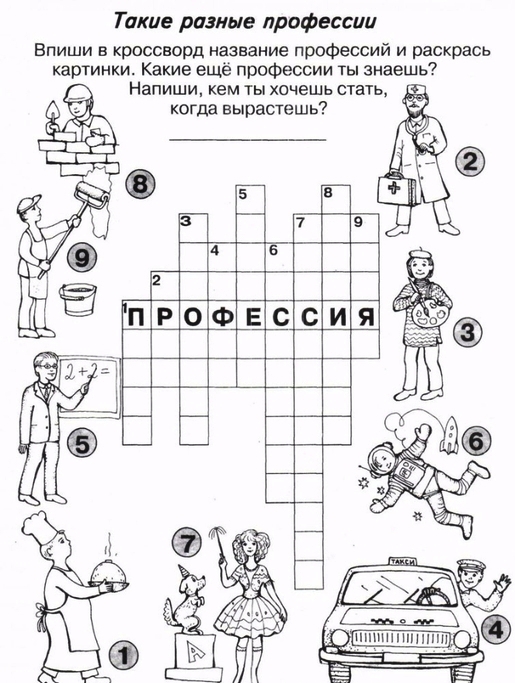 